Fort Nelson Petroleum Association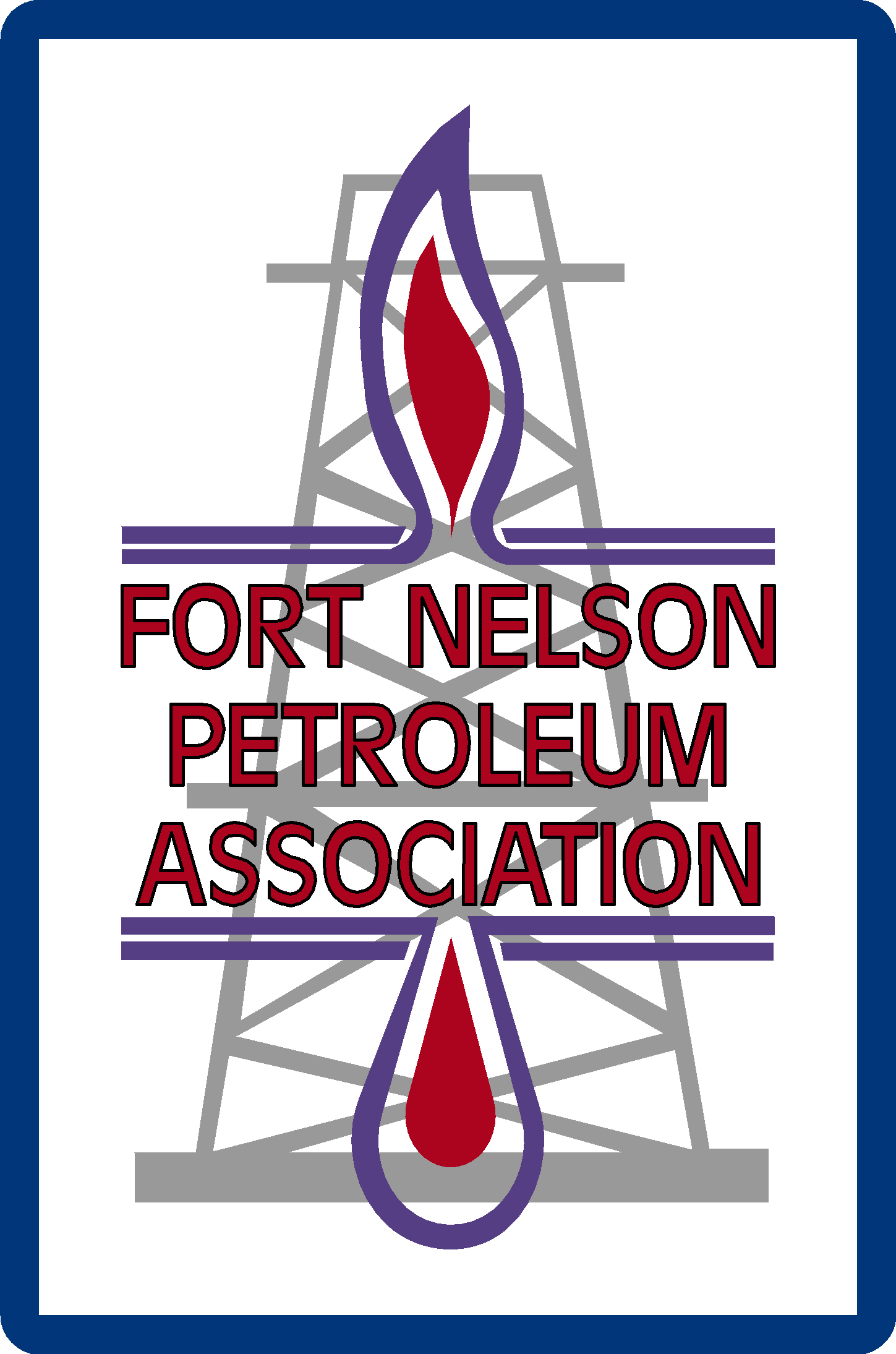 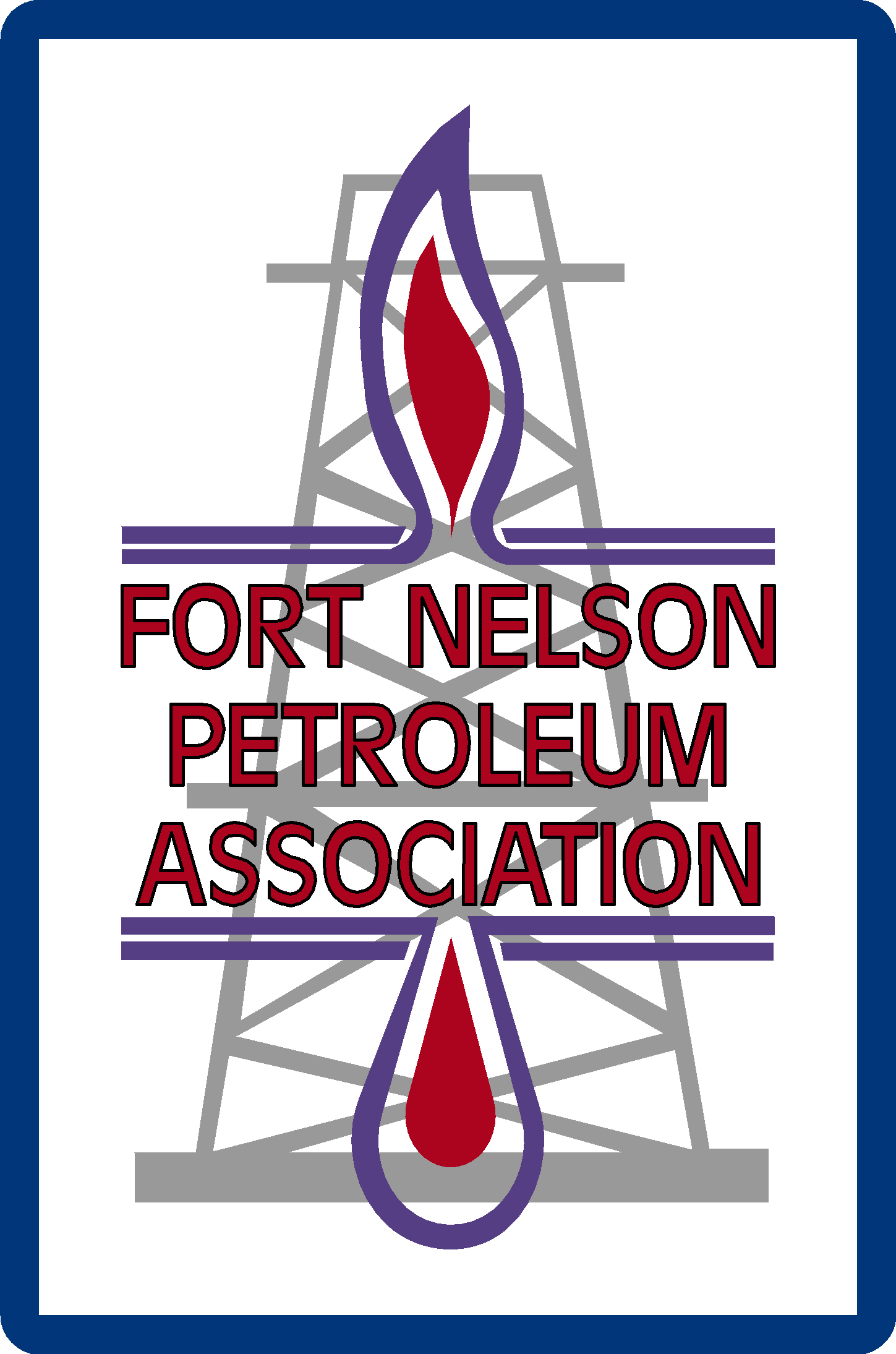 47th Annual Oilmen’s Curling BonspielMarch 13 – 16, 2019 Curling ClubJanuary 2019The 47th Annual Fort Nelson Petroleum Association Curling Bonspiel is back, and scheduled for March 13 – 16, 2019. Here are just some of the reasons why your company should continue to be part of Fort Nelson’s most anticipated curling event:Exposure to an expected 80+ curlers, including members of the Fort Nelson Petroleum Industry and their associates,Exposure to other Petroleum-Industry related companiesOpportunity to attend Bonspiel functions Support the Petroleum Association, an organization that has donated over $100,000 to the community, thanks to the contributions of local industry and related businesses, andThe prestige associated with supporting the Fort Nelson Petroleum Association’s longest-running event!Enclosed in this package are the sponsorship opportunities available for 2019, including the specific benefits your company will receive with each opportunity.Sponsorship spots sell out quickly, so please confirm your participation as soon as possible by contacting the Bonspiel Administrator, or by completing & returning the attached sponsor registration form. In order to ensure all Sponsorship fulfillment promises are met, we would appreciate your response by February 15, 2019.Thank you for your consideration! We hope to see your company represented at the Bonspiel, and please don’t hesitate to call if you have any questions.For additional forms and information on the 47th Annual Fort Nelson Oilmen’s Curling Bonspiel, visit our website www.fortnelsonpetroleumassociation.com/events.Sincerely,Stewart SawinBonspiel Administrator	  Petroleum Association250-321-1510ssawin@northwestel.net	Fort Nelson Petroleum Association47th Annual Fort Nelson Oilmen’s Curling BonspielMarch 13 – 16, 2019Sponsor Registration Form*Dinner Banquet tickets in addition to those included in some sponsorships will go on sale once event begins*We will be in touch with you if we don’t already have a colour copy of your company logo on file.Signature: ____________________________________________________(Required to validate credit card purchase)* Email registration form to ssawin@northwestel.net mail to P.O. Box # 1141, Fort Nelson, B.C. V0C 1R0. Petroleum Association47th Annual Oilmen’s Curling BonspielMar 13 – 16, 2019 Curling ClubGeneral Schedule of EventsWednesday, March 13th 		Registration					Welcome ReceptionCrib Tournament StartsThursday, March 14th 		Curling Starts		Complimentary Dinner Banquet	Friday, March 15th  		Breakfast by Donation		Host Bar		Curling		Turkey Barbeque for Lunch					Steak Supper 		Elimination DrawAuction	Saturday, March 16th  		Breakfast by Donation		Host Bar		Curling		Turkey Barbeque for Lunch			Closing Buffet Wind UpPrize & Trophy Presentations	Sponsorship Category:Sponsorship Category:Sponsor Company Name:Sponsor Company Name:Sponsor Company Name:Contact Person:Contact Person:Contact Person:Mailing Address:Mailing Address:Mailing Address:City:City:City:Postal Code:Phone:Cell:Email:Fax:Size:Total Sponsorship Cost:$Payment Method:  Payment Method:  ChequeCashP.O. #VisaMastercardCredit Card #:Expiry Date:  Expiry Date:  Expiry Date:  Name on Card:CVV#:  